Doplň věty. Vyber správnou odpověď. (A x B)
We’ve got ____ on Tuesday.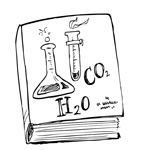 ☐ History☐ Chemistry
I haven’t got ____ on Monday.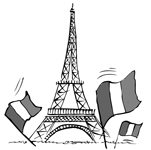 ☐ French☐ Music
They’ve got ____ on Friday.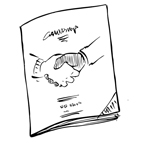 ☐ Citizenship☐ RE
She’s got ____ on Thursday.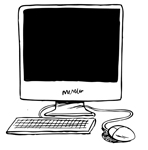 ☐ Maths☐ ICT
We haven’t got ____ on Wednesday.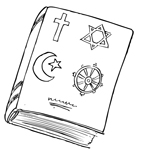 ☐ RE☐ Biology
I’ve got ____ on Monday.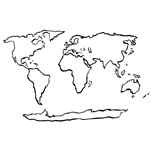 ☐ Design and Technology☐ GeographyPřiřaď k sobě správné dvojice.Co do skupinky slovíček nepatří? ☐ spider☐ old☐ budgie☐ fish☐ mouse☐ horse☐ rabbit☐ pencil☐ horse☐ Tuesday☐ fish☐ parrot☐ snake☐ fish☐ spider☐ long☐ parrot☐ horse☐ Chemistry☐ snakeVyplň křížovku. (Nápověda v učebnici na str. 34)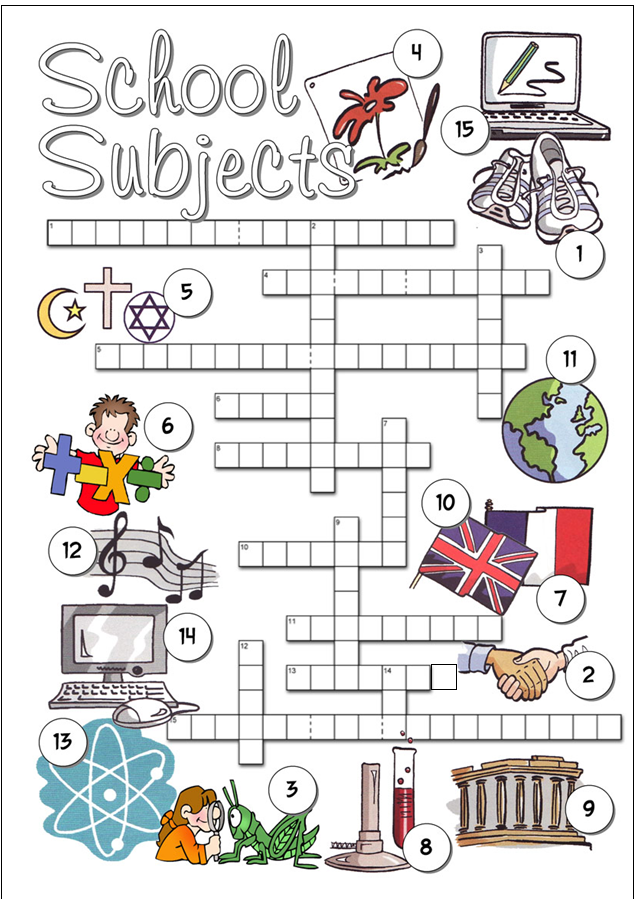 Resources: PHOTOCOPIABLE, Project Fourth edition, ©  Oxford University PressFunny English, http://notredamke2.rkc.si/english/1.Biology9.GeographyA. češtinaI. náboženství2. English10.REB. angličtinaJ. přírodopis3. Maths11.PhysicsC. počítačeK. tělocvik4.Science12.ChemistryD. dějepisL. fyzika5.PE13.BiologyE. občanská vých.M. chemie6.Music14.CitizenshipF. matematikaN. výtvarka7.ICT15.CzechG. chemieO. přírodní vědy8.History16.ArtH. zeměpisP. hudební vých.12345678910111213141516J